Einzelunternehmen, LöschungEingetragene FirmenbezeichnungEingetragener Sitz1. Grund der Löschung (nur einen Grund angeben)2. Bestellungen3. Gebührenadresse4. Unterschrift des Inhabers bzw. der Inhaberin (gilt zugleich als dessen/deren Beschluss über die Löschung) (ggf. eines Erben/einer Erbin bzw. eines Willensvollstreckers/einer Willensvollstreckerin bzw. eines Erbschaftsliquidators/einer Erbschaftsliquidatorin)………………………………………………………………………(Unterschriften von Erben bzw. Willensvollstreckern oder Erbschaftsliquidatoren müssen beglaubigt werden, sofern die Person noch nicht als Zeichnungsberechtigte eingetragen ist).Kontaktangaben bei allfälligen Rückfragen (nicht öffentlich)AdresseTelefonE-Mail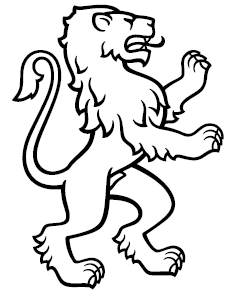 	 Handelsregisteramt Kanton Zürich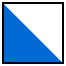 Handelsregisteranmeldung□ Geschäftstätigkeit beendet.□ Nichtaufnahme der Geschäftstätigkeit.□ Jährlicher Umsatzerlös unter CHF 100‘000.00. □ Geschäftsübergang an:□ Tod des Inhabers bzw. der Inhaberin und Aufgabe der Geschäftstätigkeit*.□ Tod des Inhabers bzw. der Inhaberin und Übergang des Geschäftsbetriebes an*:* Erbenbescheinigung bzw. Willensvollstreckerbescheinigung  bzw. Verfügung betreffend Einsetzung des Erbschaftsliquidators bzw. der Erbschaftsliquidatorin müssen als Belege eingereicht werden: Art. 929 Abs. 2 OR.Handelsregisterauszüge nach Publikation im Schweizerischen Handelsamtsblatt (pro Exemplar CHF 50.-)Eintragungsbestätigungen vor Publikation im Schweizerischen Handelsamtsblatt (pro Exemplar CHF 80.-)Lieferadresse:Lieferadresse: